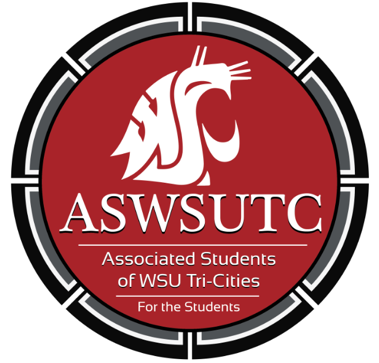 Associated Students ofWashington State University Tri-CitiesFinance Committee MeetingOctober 3| 9:30 amStudent Union Building 120NIntroductionsAdditions, Deletions, and/or Clarifications to the AgendaReading and Approval of Minutes10/3/18Unfinished BusinessNew BusinessDreamers ClubOpen ForumAnnouncementsAdjournment